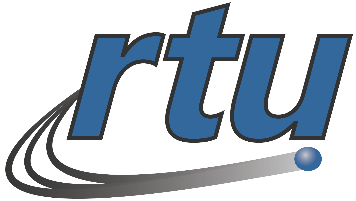 Reinbeck Telecommunications Utility (RTU) is seeking a customer-focused General Manager of Telecommunications to oversee the operations of the utility. RTU is a municipal telecommunications utility, governed by a five-member board of trustees. The ideal candidate will be hands-on, exhibit professionalism, represent RTU in a positive manor, be detail oriented, and be an excellent leader. RTU is seeking a manager who resides in Reinbeck, and may assist with relocation for the right candidate.The work schedule is Monday through Friday 8:00 AM – 4:30 PM and must also be available outside of work hours for board meetings, maintenance, repairs, and other duties. There will be occasional travel for training and conferences. This position rotate on-call time with other employees.RTU is offering competitive pay commensurate with experience. Other benefits include IPERS, health, dental, vision, vacation time, and sick time.Essential Functions:Manage and direct operations of the utility, under the direction of the telecommunications board.Coordinate board meetings and act as board secretary. Attend all board meetings.Make recommendations to the board about strategies and other aspects of the utility.Identify cost saving measures and possible revenue streams and funding opportunities.Perform bookkeeping and account duties, including bank reconciliation, accounts payable, accounts receivable, and reporting.Prepare annual budget, including capital and operations budgets, and manage budget expenditures.Perform all regulatory filings and assure compliance with FCC, IUB, and other regulatory authorities, as well as local, state, and federal laws.Perform all necessary HR duties for employees, including payroll, insurance, IPERS, perform regular performance reviews.Ensure employee safety by monitoring employee operations and creating safety protocols.Develop practices and methods of operations of the utility.Perform regular market analysis and build strategies.Create marketing plans and campaigns.Perform high-level technical maintenance and repair of network.Any other duties assigned by the telecommunications board.Required Skills:Telecommunications, ISP, and IT operations and practices.HFC, RF, fiber, and fixed wireless technologies.Networking, IT, and consumer electronics.Local, state, and federal regulations, including FCC, IUB, NEC, and NESC.Operations and project management.Customer service.Sales and marketing.Bookkeeping, accounting, budgeting.HR, payroll, employee management and evaluation.Delegating work.Prioritizing tasks.Ability to work with minimal supervision.Excellent customer service.Professional demeanor with employees, customers, and the community.Regular and prompt attendance.Maintain RTU’s brand.Represent RTU in a positive manor and uphold RTU’s reputation.Experience:Degree in telecommunications, IT, networking, computer science, or a related field ORRelevent experience in telecommunications and/or management.Valid Iowa driver’s license with a clean driving record.Physical Abilities:Ability to sit, stand, and walk.Ability to write and type.Ability to climb ladders with a climbing harness.Ability to lift 60 pounds.Ability to perform all duties required for position.Please submit cover letter and resume to: jobs@reinbeck.net.